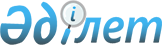 О дополнительном предоставлении лекарственных средств, специализированных лечебных продуктов, медицинских изделий отдельным категориям граждан при амбулаторном лечении бесплатно и на льготных условиях
					
			Утративший силу
			
			
		
					Решение маслихата города Астаны от 12 декабря 2018 года № 341/42-VI. Зарегистрировано Департаментом юстиции города Астаны 22 февраля 2019 года № 1204. Утратило силу решением маслихата города Нур-Султана от 27 июня 2019 года № 396/52-VI.
      Сноска. Утратило силу решением маслихата города Нур-Султана от 27.06.2019 № 396/52-VI (вводится в действие по истечении десяти календарных дней после дня его первого официального опубликования).
      В соответствии с подпунктом 5) пункта 1 статьи 9 Кодекса Республики Казахстан от 18 сентября 2009 года "О здоровье народа и системе здравоохранения", подпунктом 15) пункта 1 статьи 6 Закона Республики Казахстан от 23 января 2001 года "О местном государственном управлении и самоуправлении в Республике Казахстан", маслихат города Астаны РЕШИЛ:
      1. Утвердить перечень дополнительных лекарственных средств, специализированных лечебных продуктов, медицинских изделий, предоставляемых отдельным категориям граждан при амбулаторном лечении бесплатно и на льготных условиях согласно приложению к настоящему решению.
      2. Признать утратившими силу решения маслихата города Астаны:
      от 20 июля 2017 года № 170/21-VI "О дополнительном предоставлении лекарственных средств, специализированных лечебных продуктов, изделий медицинского назначения отдельным категориям граждан при амбулаторном лечении бесплатно и на льготных условиях" (зарегистрировано в Реестре государственной регистрации нормативных правовых актов от 9 августа 2017 года за № 1123, опубликовано 12 августа 2017 года в газетах "Астана ақшамы", "Вечерняя Астана").
      от 28 июня 2018 года № 284/34-VI "О внесении дополнений в решение маслихата города Астаны от 20 июля 2017 года № 170/21-VI "О дополнительном предоставлении лекарственных средств, специализированных лечебных продуктов, изделий медицинского назначения отдельным категориям граждан при амбулаторном лечении бесплатно и на льготных условиях" (зарегистрировано в Реестре государственной регистрации нормативных правовых актов от 12 июля 2018 года за № 1183, опубликовано 14 июля 2018 года в газетах "Астана ақшамы", "Вечерняя Астана").
      3. Настоящее решение вступает в силу со дня государственной регистрации в органах юстиции и вводится в действие по истечении десяти календарных дней после дня его первого официального опубликования. Перечень дополнительных лекарственных средств, специализированных лечебных продуктов, медицинских изделий, предоставляемых отдельным категориям граждан при амбулаторном лечении бесплатно и на льготных условиях
					© 2012. РГП на ПХВ «Институт законодательства и правовой информации Республики Казахстан» Министерства юстиции Республики Казахстан
				
      Председатель сессии маслихата
города Астаны 

Е. Сыдыков

      Секретарь маслихата
города Астаны 

Ж. Нурпиисов
Утвержден
решением маслихата
города Астаны
от 12 декабря 2018 года
№ 341/42-VI
№ п/п
Заболевание
Категория населения
Показания (степень, стадия, тяжесть течения) для назначения лекарственных средств
Наименование лекарственных средств (форма выпуска)
1
2
3
4
5
1.
Муковисцидоз
Все категории граждан, состоящих на диспансерном учете
Все стадии и степени тяжести
Тобрамицин, порошок, раствор для ингаляций
1.
Муковисцидоз
Все категории граждан, состоящих на диспансерном учете
Все стадии и степени тяжести
Колиместат натрия, порошок для ингаляций
1.
Муковисцидоз
Все категории граждан, состоящих на диспансерном учете
Все стадии и степени тяжести
Урсодезоксихолевая кислота, капсула
1.
Муковисцидоз
Все категории граждан, состоящих на диспансерном учете
Все стадии и степени тяжести
Специализированные лечебные продукты
2.
Первичная легочная гипертензия
Все категории граждан, состоящих на диспансерном учете
Все стадии и степени тяжести
Бозентан, таблетка
2.
Первичная легочная гипертензия
Все категории граждан, состоящих на диспансерном учете
Все стадии и степени тяжести
Силденафил, таблетка
2.
Синдром Эйзенменгера при врожденном пороке сердца
Все категории граждан, состоящих на диспансерном учете
Все стадии и степени тяжести
Илопрост, раствор для ингаляций
3.
Синдром Драве
Все категории граждан, состоящих на диспансерном учете
Все стадии и степени тяжести
Стирипентол, капсула
4.
Медуллярный рак щитовидной железы
Все категории граждан, состоящих на диспансерном учете
Все стадии и степени тяжести
Вандетаниб, таблетка
5.
Болезнь Нимана-Пика
Все категории граждан, состоящих на диспансерном учете
Все стадии и степени тяжести
Миглустат, капсула
1
2
3
4
5
6.
Анкилозирующий спондилоартрит
Все категории граждан, состоящих на диспансерном учете
В активной фазе с неполным ответом на традиционную терапию
Инфликсимаб, порошок для инъекций
7.
Ювенильный идиопатический артрит, системный вариант
Дети до 18 лет, состоящие на диспансерном учете
В активной фазе с неполным ответом на традиционную терапию
Тоцилизумаб, концентрат для приготовления раствора для инъекций
7.
Ювенильный идиопатический артрит, системный вариант
Дети до 18 лет, состоящие на диспансерном учете
В активной фазе с неполным ответом на традиционную терапию
Адалимумаб, раствор для инъекций
8.
Буллезный эпидермолиз
Все категории граждан, состоящих на диспансерном учете
Все стадии и степени тяжести
Медицинские изделия
8.
Буллезный эпидермолиз
Все категории граждан, состоящих на диспансерном учете
Все стадии и степени тяжести
Специализированные лечебные продукты
9.
Идиопатический легочный фиброз
Все категории граждан, состоящих на диспансерном учете
Все стадии и степени тяжести
Пирфенидон, капсула
10.
Бронхолегочная дисплазия легких
Дети до 1 года
Глубоко недоношенные дети, рожденные с массой до 1000 г
Паливизумаб, раствор для инъекций, порошок для приготовления раствора
11.
Первичная глаукома, глаукома вторичная вследствие других заболеваний глаза
Все категории граждан, состоящих на диспансерном учете в городе Астане не менее одного года
В активной фазе с неполным ответом на традиционную терапию
Бринзоламид, капли глазные
11.
Первичная глаукома, глаукома вторичная вследствие других заболеваний глаза
Все категории граждан, состоящих на диспансерном учете в городе Астане не менее одного года
В активной фазе с неполным ответом на традиционную терапию
Тимолол, капли глазные
11.
Первичная глаукома, глаукома вторичная вследствие других заболеваний глаза
Все категории граждан, состоящих на диспансерном учете в городе Астане не менее одного года
В активной фазе с неполным ответом на традиционную терапию
Травопрост + тимолола малеат, капли глазные
12.
Бронхиальная астма
Все категории граждан, состоящих на диспансерном учете
В случае индивидуальной непереносимости
Серетид (сальметерол + флутиказона пропионат), аэрозоль для ингаляций
13.
Артериальная гипертензия
Все категории граждан, состоящих на диспансерном учете
В случае индивидуальной непереносимости
Ванатекс (валсартан), таблетка
14.
Рак молочной железы
Все категории граждан, состоящих на диспансерном учете
В активной фазе с неполным ответом на традиционную терапию
Палбоциклиб, капсула
15.
Боковой (латеральный) амиотрофический склероз
Взрослые, состоящие на диспансерном учете
Все стадии и степени тяжести
Рилузол, таблетка
1
2
3
4
5
16.
Гормональная контрацепция
Женщины с тяжелыми экстрагенитальными заболеваниями
Все стадии и степени тяжести
Этинилэстрадиол + дроспиренон таблетка
16.
Гормональная контрацепция
Женщины с абсолютными противопоказаниями к беременности
Все стадии и степени тяжести
Этинилэстрадиол + дроспиренон таблетка
16.
Гормональная контрацепция
Женщины с абсолютными противопоказаниями к беременности
Все стадии и степени тяжести
Дезогестрел, таблетка
16.
Гормональная контрацепция
Социально -уязвимая группа риска из всех женщин фертильного возраста
Все стадии и степени тяжести
Дезогестрел, таблетка
16.
Гормональная контрацепция
Социально -уязвимая группа риска из всех женщин фертильного возраста
Все стадии и степени тяжести
Этинилэстрадиол + левоноргестрел, таблетка, драже
16.
Гормональная контрацепция
Социально -уязвимая группа риска из всех женщин фертильного возраста
Все стадии и степени тяжести
Медицинские изделия
17.
Хроническая сердечная недостаточность
Взрослые, состоящие на диспансерном учете
Имплантация вспомогательных устройств, искусственного сердца и трансплантация сердца
Медицинские изделия